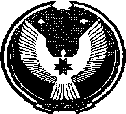 СОВЕТ ДЕПУТАТОВ МУНИЦИПАЛЬНОГО ОБРАЗОВАНИЯ «ПОЛОМСКОЕ»«ПОЛОМ» МУНИЦИПАЛ КЫЛДЭТЫСЬ  ДЕПУТАТЪЁСЛЭН КЕНЕШСЫР Е Ш Е Н И ЕСОВЕТА  ДЕПУТАТОВ МУНИЦИПАЛЬНОГО ОБРАЗОВАНИЯ «ПОЛОМСКОЕ»О внесении измененийв Устав муниципального образования «Поломское»Принято Советом депутатов          муниципального образования «Поломское»                                        17 марта  2014 годаВ соответствии с Федеральным законом от 6 октября 2003 года № 131-ФЗ «Об общих принципах организации местного самоуправления в Российской Федерации», Уставом муниципального образования «Поломское» и в целях приведения Устава муниципального образования «Поломское» в соответствие со статьей 5 Федерального закона от 5 апреля 2013 года № 55-ФЗ «О внесении изменений в отдельные законодательные акты Российской Федерации», статьёй 98 Федерального закона от 2июля 2013 года № 185-ФЗ «О внесении изменений в отдельные законодательные акты Российской Федерации и признании утратившими силу законодательных актов (отдельных положений законодательных актов) Российской Федерации в связи с принятием Федерального закона «Об образовании в Российской Федерации», статьёй 2 Федерального закона от 22 октября 2013 года № 284-ФЗ «О внесении изменений в отдельные законодательные акты Российской Федерации в части определения полномочий и ответственности органов государственной власти субъектов Российской Федерации, органов местного самоуправления и их должностных лиц в сфере межнациональных отношений», статьей 11 Федерального закона от 02 ноября 2013 года № 294-ФЗ «О внесении изменений в Федеральный закон «Об уполномоченных по защите прав предпринимателей в Российской Федерации», статьёй 20 Федерального закона от 28 декабря 2013 года № 396-ФЗ «О внесении изменений в отдельные законодательные акты Российской Федерации», статьей 10 Федерального закона от 28 декабря 2013 года № 443-ФЗ «О федеральной информационной адресной системе и о внесении изменений в Федеральный закон «Об общих принципах организации местного самоуправления в Российской Федерации», статьей 6 Федерального закона от 28 декабря 2013 года № 416-ФЗ «О внесении изменений в Федеральный закон «О лотереях» и отдельные законодательные акты Российской Федерации», статьей 23 Федерального закона от 2 марта 2007 года № 25-ФЗ «О муниципальной службе в Российской Федерации», Совет депутатов муниципального образования «Поломское» решает:1. Внести в Устав муниципального образования «Поломское», принятый   Решением Совета депутатов муниципального образования «Поломское» от 2 декабря 2005 года №5 (в редакции изменений,  внесённых  решениями Совета    депутатов муниципального образования «Поломское» от  06 июня  2006 года № 10,    от 06 апреля  2007 года  № 29,  от 21 января 2008 года № 60, от 25 марта 2009 года № 61,    от 11 августа 2009 года № 79, от 8 апреля  2010 года  № 109, от 10 февраля 2011 года № 136, от 12 апреля 2012 года № 7, от 14 февраля 2013 года № 42 )  следующие изменения:в части 1 статьи 7:1) дополнить пунктом 8.2 следующего содержания:«8.2) создание условий для реализации мер, направленных на укрепление межнационального и межконфессионального согласия, сохранение и развитие языков и культуры народов Российской Федерации, проживающих на территории муниципального образования, социальную и культурную адаптацию мигрантов, профилактику межнациональных (межэтнических) конфликтов;»;2) пункт 21 изложить в следующей редакции:«21) присвоение адресов объектам адресации, изменение, аннулирование адресов, присвоение наименований элементам улично-дорожной сети (за исключением автомобильных дорог федерального значения, автомобильных дорог регионального или межмуниципального значения, местного значения муниципального района), наименований элементам планировочной структуры в границах поселения, изменение, аннулирование таких наименований, размещение информации в государственном адресном реестре;»;3) в пункте 23 после слов «осуществление мероприятий по» дополнить словами «территориальной обороне и»;4) пункт 35 признать утратившим силу;2) статью 26 дополнить пунктом 31.8 следующего содержания:«31.8) создание условий для реализации мер, направленных на укрепление межнационального и межконфессионального согласия, сохранение и развитие языков и культуры народов Российской Федерации, проживающих на территории муниципального образования, социальную и культурную адаптацию мигрантов, профилактику межнациональных (межэтнических) конфликтов;»;3) статью 29.1 изложить в следующей редакции:«Статья 29.1. Сведения о доходах, об имуществе и обязательствах имущественного характера Главы муниципального образованияГлава муниципального образования обязан ежегодно, не позднее 30апреля года следующего за отчетным, представлять сведения о полученных им доходах, об имуществе и обязательствах имущественного характера, а также о доходах, об имуществе и обязательствах имущественного характера членов его семьи (супруга (супруги) и несовершеннолетних детей).Гражданин, претендующий на замещение должности Главымуниципального образования, обязан при избрании на должность представлять сведения о полученных им доходах, об имуществе и обязательствах имущественного характера, а также о доходах, об имуществе и обязательствах имущественного характера членов его семьи (супруга (супруги) и несовершеннолетних детей).Порядок представления и проверки сведений, предусмотренныхчастями 1 и 2 настоящей статьи, устанавливается Сельским Советом депутатов.»;	4) дополнить статьей 29.2 следующего содержания:«Статья 29.2. Сведения о расходах Главы муниципального образования1. Глава муниципального образования обязан представлять сведения о своих расходах, о расходах своих супруги (супруга) и несовершеннолетних детей по каждой сделке по приобретению земельного участка, другого объекта недвижимости, транспортного средства, ценных бумаг, акций (долей участия, паев в уставных (складочных) капиталах организаций), если сумма сделки превышает общий доход данного лица и его супруги (супруга) за три последних года, предшествующих совершению сделки, и об источниках получения средств, за счет которых совершена сделка.2. Порядок представления и проверки сведений, предусмотренных частью 1 настоящей статьи, устанавливается Сельским Советом депутатов.»;5) в статье 35: 1) пункт 21 изложить в следующей редакции:«21) присвоение адресов объектам адресации, изменение, аннулирование адресов, присвоение наименований элементам улично-дорожной сети (за исключением автомобильных дорог федерального значения, автомобильных дорог регионального или межмуниципального значения, местного значения муниципального района), наименований элементам планировочной структуры в границах поселения, изменение, аннулирование таких наименований, размещение информации в государственном адресном реестре;»;2) в пункте 23 после слов «осуществление мероприятий по» дополнить словами «территориальной обороне и»;3) пункт 27.10 признать утратившим силу;пункт 29 изложить в следующей редакции:«29) осуществление закупок товаров, работ, услуг для обеспечения муниципальных нужд, в том числе осуществление функций муниципального заказчика при осуществлении закупок товаров, работ, услуг для обеспечения муниципальных нужд;»; 5) дополнить пунктами 32.1 и 32.2 следующего содержания:«32.1) создание условий для реализации мер, направленных на укрепление межнационального и межконфессионального согласия, сохранение и развитие языков и культуры народов Российской Федерации, проживающих на территории муниципального образования, социальную и культурную адаптацию мигрантов, профилактику межнациональных (межэтнических) конфликтов;32.2) организация профессионального образования и дополнительного профессионального образования Главы муниципального образования, муниципальных служащих и работников муниципальных учреждений;»;6) дополнить статьей 37.1 в следующей редакции:«Статья 37.1. Дополнительные гарантии муниципальным служащим1. Муниципальным служащим помимо гарантий, установленных статьей 23 Федерального закона от 02.03.2007 № 25-ФЗ «О муниципальной службе в Российской Федерации», устанавливаются следующие дополнительные гарантии:1) транспортное обслуживание, обеспечиваемое в связи с исполнением должностных обязанностей, в зависимости от группы замещаемой должности муниципальной службы, а также компенсация за использование личного транспорта в служебных целях и возмещение расходов, связанных с его использованием;2) возмещение расходов, связанных с переездом муниципального служащего (гражданина) и членов его семьи в другую местность при назначении его на высшую должность муниципальной службы;3) профессиональная подготовка, профессиональная переподготовка, повышение квалификации и стажировка с сохранением на этот период среднего денежного содержания;4) сохранение денежного содержания на период временной нетрудоспособности;5) возмещение расходов, связанных со служебными командировками.2. Порядок и условия предоставления муниципальным служащим гарантий, предусмотренных частью 1 настоящей статьи, определяются решением Сельского Совета депутатов в соответствии с нормативными правовыми актами Удмуртской Республики, определяющими порядок и условия предоставления соответствующих гарантий государственным гражданским служащим Удмуртской Республики.3. Расходы, связанные с предоставлением гарантий, предусмотренных настоящей статьей, производятся за счет средств бюджета муниципального образования.»;7) статью 44 дополнить пунктом 8 следующего содержания:«8. Действие муниципального правового акта, не имеющего нормативного характера, незамедлительно приостанавливается принявшим (издавшим) его органом местного самоуправления или должностным лицом местного самоуправления в случае получения соответствующего предписания Уполномоченного при Президенте Российской Федерации по защите прав предпринимателей, выданного в соответствии с законодательством Российской Федерации об уполномоченных по защите прав предпринимателей. Об исполнении полученного предписания исполнительно-распорядительные органы местного самоуправления обязаны сообщить Уполномоченному при Президенте Российской Федерации по защите прав предпринимателей в трехдневный срок, а представительные органы местного самоуправления - не позднее трех дней со дня принятия ими решения.»;8) статью 49 изложить в следующей редакции:«Статья 49. Закупка товаров, работ, услуг для обеспечения муниципальных нужд1. Закупка товаров, работ, услуг для обеспечения муниципальных нужд осуществляется в порядке, предусмотренном законодательством Российской Федерации о контрактной системе в сфере закупок товаров, работ, услуг для обеспечения государственных и муниципальных нужд и принимаемыми в соответствии с ним решениями Сельского Совета депутатов.2. Закупки товаров, работ, услуг для обеспечения муниципальных нужд осуществляется за счет средств местного бюджета.».2. Главе муниципального образования «Поломское» направить настоящее решение на государственную регистрацию в порядке, предусмотренном Федеральным законом от 21 июля 2005 года № 97-ФЗ «О государственной регистрации уставов муниципальных образований».3. Опубликовать настоящее решение после его государственной регистрации.4. Настоящее решение вступает в силу в порядке, предусмотренном законодательством.Глава муниципального            образования «Поломское»                                                О.И.Мукановас.Полом 17 марта  2014 года№ 88